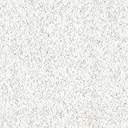 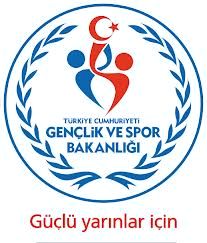 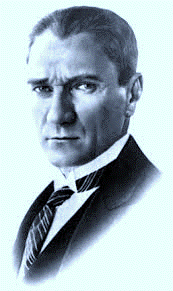 01 - 17 Ekim 2014 Tarihleri Arasında İlimizde Gerçekleştirilecek Olan Spor Faaliyetleri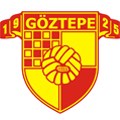 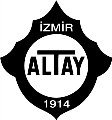 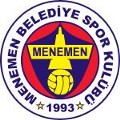 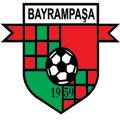 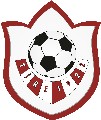 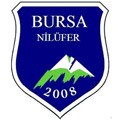 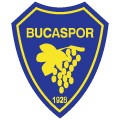 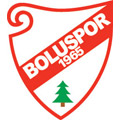 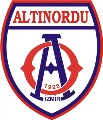 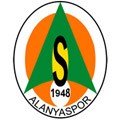 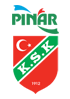 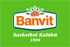 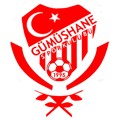 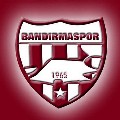 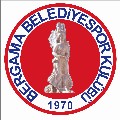 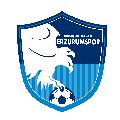 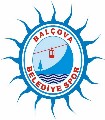 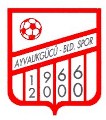 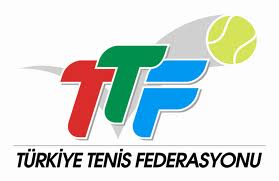 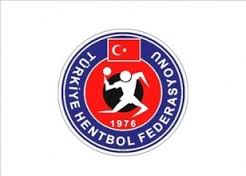 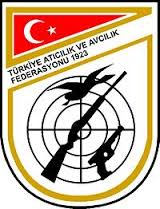 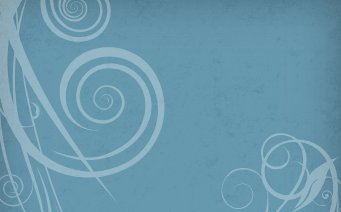 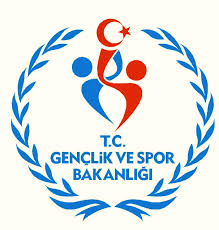 01.10.2014 ÇARŞAMBA01.10.2014 ÇARŞAMBA01.10.2014 ÇARŞAMBA01.10.2014 ÇARŞAMBA01.10.2014 ÇARŞAMBAGÖZTEPEALTAYS. TOTO 2. LİG20.00İZMİR ATATÜRK STADI03.10.2014 CUMA03.10.2014 CUMA03.10.2014 CUMA03.10.2014 CUMA03.10.2014 CUMAMENEMEN BELEDİYE SPORBAYRAMPAŞAS. TOTO 2. LİG16.00MENEMEN İLÇE STADITİRE 1922 SPORBURSA NİLÜFERSPORS. TOTO 3. LİG 16.30TİRE 4 EYLÜL STADI04.10.2014 CUMARTESİ04.10.2014 CUMARTESİ04.10.2014 CUMARTESİ04.10.2014 CUMARTESİ04.10.2014 CUMARTESİALTINORDUAKHİSAR BLD. GENÇLİK SPORU21 LİGİ12.00ALTINORDU  TESİSLERİ/SELÇUK05.10.2014 PAZAR05.10.2014 PAZAR05.10.2014 PAZAR05.10.2014 PAZAR05.10.2014 PAZARBUCASPORBOLUSPORPTT 1. LİG14.00YENİ BUCA STADIBUCASPORBOLUSPORU21 LİGİ14.00BUCASPOR TES. /KAYNAKLARKARŞIYAKAORDUSPORELİT U19 LİGİ14.00FOÇA BAĞARASI 80. YIL SAHASI08.10.2014 ÇARŞAMBA08.10.2014 ÇARŞAMBA08.10.2014 ÇARŞAMBA08.10.2014 ÇARŞAMBA08.10.2014 ÇARŞAMBAALTAYGÜMÜŞHANES.TOTO 2. LİG19.00ATATÜRK STADI11.10.2014 CUMARTESİ11.10.2014 CUMARTESİ11.10.2014 CUMARTESİ11.10.2014 CUMARTESİ11.10.2014 CUMARTESİATİLLA SPORSINDIRGI BELEDİYE SPORB.A.L.15.00KARABAĞLAR YEŞİLYURT SAHASIALTAYANTALYASPOR BÖL. GEL. U14 12.00ALTAYANTALYASPOR BÖL. GEL. U15 14.00KARŞIYAKAGÖZTEPE BÖL. GEL. U14 12.00SASALI SAHASI/ÇİĞLİKARŞIYAKAGÖZTEPE BÖL. GEL. U15 14.00SASALI SAHASI/ÇİĞLİMENEMEN BELEDİYE SPORDENİZLİSPOR BÖL. GEL. U14 12.00KOYUNDERE SAHASI/MENEMENMENEMEN BELEDİYE SPORDENİZLİSPOR BÖL. GEL. U15 14.00KOYUNDERE SAHASI/MENEMEN12.10.2014  PAZAR12.10.2014  PAZAR12.10.2014  PAZAR12.10.2014  PAZAR12.10.2014  PAZARGÖZTEPEBANDIRMASPORS. TOTO 2. LİG19.00İZMİR ATATÜRK STADIBERGAMA BELEDİYE SPORERZURUM BŞBS. TOTO 3. LİG16.00BERGAMA 14 EYLÜL STADIFBM  BALÇOVA YAŞAM SPORAYVALIKGÜCÜ BLD. SPORS. TOTO 3. LİG 16.00KEMALPAŞA ULUCAK STADIİZMİRSPORUŞAK SPORTİF GENÇLİKB.A.L.15.00KARABAĞLAR YEŞİLYURT SAHASIALTAYGÖZTEPE BÖL. GEL. U19 14.00BUCA İLÇE STADIBUCASPORTURGUTLUSPOR BÖL. GEL. U16 12.00BUCASPOR TESİSLERİ /KAYNAKLARBUCASPORTURGUTLUSPOR BÖL. GEL. U17 14.00BUCASPOR TESİSLERİ /KAYNAKLARGÖZTEPEKARŞIYAKA BÖL. GEL. U16 12.00GÜRSEL AKSEL SPOR TESİSLERİGÖZTEPEKARŞIYAKA BÖL. GEL. U17 14.00GÜRSEL AKSEL SPOR TESİSLERİAMATÖR MÜSABAKALARAMATÖR MÜSABAKALARAMATÖR MÜSABAKALARAMATÖR MÜSABAKALARAMATÖR MÜSABAKALAR07.10.2014  SALI07.10.2014  SALI07.10.2014  SALI07.10.2014  SALI07.10.2014  SALIDEMİR SPOR İZMİRGÜCÜ SPORU-15 LİGİ15.00ATATÜRK STADI 2 NOLU YAN SAHABERGAMA BELEDİYE SPORYEŞİLTEPE SPORU-15 LİGİ15.00BERGAMA SUNİ ÇİM SAHAŞİRİNYER İDMAN YURDU SPORGÜRALTAY SPORU-15 LİGİ11.00BUCA BELEDİYE TESİSLERİKURUÇEŞME SPORŞİRİNYER SPORU-15 LİGİ13.00BUCA BELEDİYE TESİSLERİÖZEN SPORBUCA BELEDİYE SPORU-15 LİGİ15.00BUCA BELEDİYE TESİSLERİGÜZELTEPE DOĞU GENÇLİK KÜÇÜK ÇİĞLİ GENÇLİK SPORU-15 LİGİ15.00ÇİĞLİ GÜZELTEPE SAHASIGAZİEMİR HOYRAN SPORKONAK BELEDİYE SPORU-15 LİGİ15.00GAZİEMİR SAHASI1907 İZMİR FENERSPORKARABAĞLAR BELEDİYE SPORU-15 LİGİ15.00KARABAĞLAR YEŞİLYURT SAHASIMAVİŞEHİR 79 YILDIZ SPORGÜZELTEPE SPORU-15 LİGİ13.00KARŞIYAKA HASAN TÜRKER SAHASIKARŞIYAKA DEMİRKÖPRÜ SPORBERGAMA GENÇLERBİRLİĞİ U-15 LİGİ14.30KARŞIYAKA HASAN TÜRKER SAHASIKARŞIYAKA KÜLTÜR SPORİZMİR DENİZ F.K. SPORU-15 LİGİ16.00KARŞIYAKA HASAN TÜRKER SAHASIMENDERES BLD. EĞT.KÜL.SPORİZMİR BELEDİYE SPORU-15 LİGİ15.00MENDERES SAHASIULUKENT GENÇLİKSPORÇİĞLİ BELEDİYE SPORU-15 LİGİ15.00MENEMEN ULUKENT SAHASITORBALI ÇAYBAŞI SPORÖDEMİŞ BELEDİYE SPORU-15 LİGİ14.00TORBALI SAHASIFORBES TORBALI SPORSELÇUK EFES SPORU-15 LİGİ16.00TORBALI SAHASI11.10.2014 CUMARTESİ11.10.2014 CUMARTESİ11.10.2014 CUMARTESİ11.10.2014 CUMARTESİ11.10.2014 CUMARTESİYOL SPORÇAMDİBİ İDMAN YURDU 1.AMATÖR 13.00ATATÜRK STADI 1 NOLU YAN SAHAGÜLTEPE SPORSERİNTEPE KANDERE SPOR1.AMATÖR 11.00ATATÜRK STADI 2 NOLU YAN SAHAÇAMDİBİ SPORKAYA SPOR1.AMATÖR 13.00ATATÜRK STADI 2 NOLU YAN SAHATOROSGÜCÜ SPORÇAMKULE SPOR1.AMATÖR 15.00ATATÜRK STADI 2 NOLU YAN SAHAİZMİR SPORBALÇOVA BELEDİYE TERMALU-17 LİGİ13.00BALÇOVA SAHASIBAYRAKLI BELEDİYE SPORÇİĞLİ MALTEPE SPORU-15 LİGİ11.00BAYRAKLI DOĞANÇAY SAHASIONUR GENÇLİK SPORKSK SOĞUKKUYU SPORU-15 LİGİ13.00BAYRAKLI DOĞANÇAY SAHASIERDEM ESENTEPE SPORÇAYMAHALLE DEMİRKÖPRÜU-15 LİGİ15.00BAYRAKLI DOĞANÇAY SAHASIYENİ ÖRNEKKÖY SPORBAYRAKLI SPOR1.AMATÖR11.00BAYRAKLI ŞEHİT ÜMİT BOZ SAHASIÇAYMAHALLE DEMİRKÖPRÜİZMİR T.E.K. SPOR1.AMATÖR13.00BAYRAKLI ŞEHİT ÜMİT BOZ SAHASIKARŞIYAKA GÜMÜŞPALA SPORYAMANLAR ESEN SPOR1.AMATÖR15.00BAYRAKLI ŞEHİT ÜMİT BOZ SAHASIBERGAMA GENÇLERBİRLİĞİKÜÇÜK ÇİĞLİ GENÇLİK SPORU-15 LİGİ13.00BERGAMA SAHASIBERGAMA BELEDİYE SPORFİKRİ ALTAY SPORU-15 LİGİ14.00BERGAMA SUNİ ÇİM SAHADOĞANLAR SPORÇAMDİBİ ALTINOK SPOR1.AMATÖR 15.00BORNOVA DOĞANLAR SAHASIPINARGÜCÜ SPORBORNOVA BELEDİYE SPOR1.AMATÖR 13.00BORNOVA PINARBAŞI SAHASIBORNOVA ALTINYILDIZ SPORÇAMDİBİGÜCÜ SPOR1.AMATÖR 13.00BORNOVA ŞEHİR STADIÇAMDİBİ İDMAN YURDU SPORÖZÇAMDİBİ SPORU-15 LİGİ10:30BORNOVA TAÇ SANAYİ SAHASIALTINDAĞ SPORÇAMDİBİ YAVUZ SPORU-15 LİGİ12.00BORNOVA TAÇ SANAYİ SAHASIİZMİR DEMİR SPORÜLKÜ SPORU-15 LİGİ13.30BORNOVA TAÇ SANAYİ SAHASIG. S. İ. M. SPORİZMİR KARTALLAR SPORU-15 LİGİ15.00BORNOVA TAÇ SANAYİ SAHASICEYLAN SPORPINARGÜCÜ SPORU-15 LİGİ16.30BORNOVA TAÇ SANAYİ SAHASIBORNOVA BELEDİYE SPORİZMİRGÜCÜ SPORU-15 LİGİ18.00BORNOVA TAÇ SANAYİ SAHASIÇAMDİBİ YEŞİLOVA ESNAF SPORİZMİRGÜCÜ SPOR1.AMATÖR 13.00BORNOVA YUSUF TIRPANCI SAHASIKURUÇEŞME SPORKOZAĞAÇ SPORU-17 LİGİ11.00BUCA BELEDİYE TESİSLERİBUCA BELEDİYE SPORİŞÇİEVLERİ SPORU-17 LİGİ13.00BUCA BELEDİYE TESİSLERİBUCA ZAFER SPORÖZEN SPORU-17 LİGİ15.00BUCA BELEDİYE TESİSLERİÇEŞME BELEDİYE SPORBALÇOVA SPORU-17 LİGİ13.00ÇEŞME DALYAN SAHASIMAVİŞEHİR 79 YILDIZ SPORDENİZ SPORU-15 LİGİ11.00ÇİĞLİ GALİP ÖZTÜRK SAHASIÇİĞLİ MALTEPE SPORKARŞIYAKA KÜLTÜR SPOR1.AMATÖR 13.00ÇİĞLİ GALİP ÖZTÜRK SAHASIÇİĞLİ BELEDİYE SPORYENİ BORNOVA SPORSÜPER AMATÖR15.00ÇİĞLİ GALİP ÖZTÜRK SAHASIKARŞIYAKA KÜLTÜR SPORÇİĞLİ BELEDİYE SPORU-15 LİGİ11.00ÇİĞLİ GÜZELTEPE SAHASIGÜZELTEPE DOĞU GENÇLİKGÜZELTEPE SPORU-15 LİGİ13.00ÇİĞLİ GÜZELTEPE SAHASIGÜZELTEPE SPORKÜÇÜK ÇİĞLİ YENİ MAHALLESÜPER AMATÖR15.00ÇİĞLİ GÜZELTEPE SAHASIFOÇA BELEDİYE SPORCEYHAN ALTINYILDIZ SPORSÜPER AMATÖR15.00FOÇA SAHASIGAZİEMİR HOYRAN SPORKARABAĞLAR BELEDİYE SPORU-15 LİGİ13.00GAZİEMİR SAHASIMESEV GENÇLİK VE SPORBOZYAKA SPORU-17 LİGİ15.00GAZİEMİR SAHASIİZMİR BELEDİYE SPORKONAK BELEDİYE SPORU-17 LİGİ11.00KARABAĞLAR YEŞİLYURT SAHASI1907 İZMİR FENER SPORMENDERES BLD. SPORU-17 LİGİ17.00KARABAĞLAR YEŞİLYURT SAHASIKARŞIYAKA DEMİRKÖPRÜ SPORDENİZ SPOR1.AMATÖR 09.00KARŞIYAKA HASAN TÜRKER SAHASIMAVİŞEHİR 79 YILDIZ SPORİMBATLI YILDIRIM SPOR1.AMATÖR 11.00KARŞIYAKA HASAN TÜRKER SAHASIKARŞIYAKA GENÇLERBİRLİĞİÖZÇAMDİBİ SPORS. AMATÖR 13.00KARŞIYAKA HASAN TÜRKER SAHASIDEDEBAŞI SPORPOYRACIK SPORS. AMATÖR 15.00KARŞIYAKA HASAN TÜRKER SAHASIHALİLBEYLİ SPORÇANDARLI BELEDİYE SPORS. AMATÖR 15.00KEMALPAŞA HALİLBEYLİ SAHASIKINIK BELEDİYE SPORALİAĞA GENÇLİK SPOR1.AMATÖR15.00KINIK SAHASIMENDERES BLD. EĞT.KÜL.SPORKONAK BELEDİYE SPORU-15 LİGİ13.00MENDERES SAHASIASARLIK GSKTÜRKELLİ SPOR1.AMATÖR15.00MENEMEN ASARLIK SAHASIULUKENT GENÇLİKSPORYEŞİLTEPE SPORU-15 LİGİ13.00MENEMEN ULUKENT SAHASIÖDEMİŞ BELEDİYE SPORTORBALI ÇAYBAŞI SPORU-17 LİGİ11.00ÖDEMİŞ SAHASIÖDEMİŞ KONAKLI SPORSELÇUK EFES SPORU-17 LİGİ13.00ÖDEMİŞ SAHASIPETKİM SPORFOÇA BLD.BAĞARASI SPOR1.AMATÖR 15.00PETKİM SAHASISEFERİHİSAR SPORURLA GENÇLİK SPORU-17 LİGİ13.00SEFERİHİSAR SAHASIBELEVİ SPORTORBALI SPORU-17 LİGİ13.00SELÇUK SAHASISELÇUK GENÇLİK SPORTİRE 1922 SPORU-17 LİGİ15.00SELÇUK SAHASIYENİ FOÇA SPORGERENKÖY SPOR1.AMATÖR 15.00YENİ FOÇA SAHASI12.10.2014  PAZAR12.10.2014  PAZAR12.10.2014  PAZAR12.10.2014  PAZAR12.10.2014  PAZARG. S. İ. M. SPORPINARGÜCÜ SPORU-17 LİGİ13.00ATATÜRK STADI 1 NOLU YAN SAHAKARABAĞLAR GENÇYILDIZ SPORDAMLACIK SPOR1.AMATÖR 15.00ATATÜRK STADI 1 NOLU YAN SAHAGÜLTEPE SPORHUCÜM SPORU-17 LİGİ11.00ATATÜRK STADI 2 NOLU YAN SAHAİZMİR DEMİR SPORÇAMDİBİ YAVUZ SPORU-17 LİGİ13.00ATATÜRK STADI 2 NOLU YAN SAHAKONAK BELEDİYE SPORŞİRİNYER SPORSÜPER AMATÖR 15.00ATATÜRK STADI 2 NOLU YAN SAHABALÇOVA BELEDİYE TERMALÇEŞME BELEDİYE SPORU-15 LİGİ13.00BALÇOVA SAHASIBALÇOVA SPORURLA GENÇLİK SPOR1.AMATÖR LİG15.00BALÇOVA SAHASIÇIRPI DOĞAN SPORTORBALI ÇAYBAŞI SPOR1.AMATÖR LİG13.00BAYINDIR SAHASIBAYINDIR SPORALAÇATI SPORSÜPER AMATÖR15.00BAYINDIR SAHASIBAYRAKLI BELEDİYE SPORYEŞİLTEPE SPORU-17 LİGİ13.00BAYRAKLI ŞEHİT ÜMİT BOZ SAHASICEYHAN ALTINYILDIZ SPORCEYLAN SPORU-17 LİGİ15.00BAYRAKLI ŞEHİT ÜMİT BOZ SAHASIBERGAMA BELEDİYE SPORKARŞIYAKA GENÇLERBİRLİĞİU-17 LİGİ13.00BERGAMA SUNİ ÇİM SAHABEYDAĞ SPORTİRE BELEDİYE SPOR1.AMATÖR15.00BEYDAĞ SAHASIYENİ BORNOVA SPORBORNOVA BELEDİYE SPORU-17 LİGİ13.00BORNOVA ŞEHİR STADIYEŞİLOVA SPORALTINIRMAK SPORU-15 LİGİ10:30BORNOVA TAÇ SANAYİ SAHASITOROSGÜCÜ SPORSERİNTEPE KANDERE SPORU-15 LİGİ15.00BORNOVA TAÇ SANAYİ SAHASIGENÇ ÖZGÜR SPORÇAMDİBİ ALTINOK SPORU-15 LİGİ16.30BORNOVA TAÇ SANAYİ SAHASIÇAMDİBİ ALTINOK SPORÇAMDİBİ DEBRE GENÇLİKSPORU-17 LİGİ11.00BORNOVA YUSUF TIRPANCI SAHASIÇAMDİBİ İDMAN YURDU SPORÇAMDİBİGÜCÜ SPORU-17 LİGİ13.00BORNOVA YUSUF TIRPANCI SAHASIYEŞİLOVA SPORİZMİRGÜCÜ SPORU-17 LİGİ15.00BORNOVA YUSUF TIRPANCI SAHASIUZUNDERE SPORGÜRALTAY SPOR1.AMATÖR11.00BUCA BELEDİYE TESİSLERİYILMAZKAYA SPORBUCA ZAFER SPOR1.AMATÖR 13.00BUCA BELEDİYE TESİSLERİKURUÇEŞME SPORBUCA GENÇLERBİRLİĞİ SPORU-15 LİGİ11.00BUCA KURUÇEŞME SAHASIÖZEN SPORGÜRALTAY SPORU-15 LİGİ13.00BUCA KURUÇEŞME SAHASIŞİRİNYER İDMAN YURDU SPORŞİRİNYER SPORU-15 LİGİ15.00BUCA KURUÇEŞME SAHASIFOÇA BELEDİYE SPORKARŞIYAKA BELEDİYE SPORU-17 LİGİ15.00FOÇA SAHASIGAZİEMİR HOYRAN SPORİŞÇİEVLERİ SPOR1.AMATÖR 11.00GAZİEMİR SAHASIGAZİEMİR ONUR SPORGAZİEMİRGÜCÜ SPOR1.AMATÖR 13.00GAZİEMİR SAHASI1907 İZMİR FENERSPORKADİFEKALE ÇAMLIK SPOR1.AMATÖR 15.00GAZİEMİR SAHASIMENDERES BLD. BİRLİK SPORÇEŞME BELEDİYE SPOR1.AMATÖR 13.00GÜMÜLDÜR SAHASIGÜMÜLDÜR SPORBALÇOVA BELEDİYE TERMAL1.AMATÖR 15.00GÜMÜLDÜR SAHASIYEŞİLYURT BEŞYOL SPORYAPICIOĞLU SPOR1.AMATÖR 10.00KARABAĞLAR YEŞİLYURT SAHASIDÖRTYOL SPORKARABAĞLAR SPOR1.AMATÖR 12.00KARABAĞLAR YEŞİLYURT SAHASIİZMİR BELEDİYE SPORTORBALI SPORSÜPER AMATÖR17.00KARABAĞLAR YEŞİLYURT SAHASI1907 İZMİR FENER DİŞ.TEK.SPORDAMLACIK SPORU-15 LİGİ19.00KARABAĞLAR YEŞİLYURT SAHASIİMBATLI YILDIRIM SPORYAMANLAR ESEN SPORU-17 LİGİ09.00KARŞIYAKA HASAN TÜRKER SAHASIMAVİŞEHİR 79 YILDIZ SPORÇİĞLİ MALTEPE SPORU-17 LİGİ11.00KARŞIYAKA HASAN TÜRKER SAHASIDENİZ SPORÇİĞLİ BELEDİYE SPORU-17 LİGİ13.00KARŞIYAKA HASAN TÜRKER SAHASIDEDEBAŞI SPORKARŞIYAKA GÜMÜŞPALA SPORU-17 LİGİ15.00KARŞIYAKA HASAN TÜRKER SAHASIPARSA SPOR100.YIL YİĞİTLER SPOR1.AMATÖR13.00KEMALPAŞA ARMUTLU SAHASIARMUTLU SPORKEMALPAŞA ESNAFGÜCÜ SPOR1.AMATÖR15.00KEMALPAŞA ARMUTLU SAHASIKEMALPAŞA BLD. ULUCAK SPORKEMALPAŞA SPOR1.AMATÖR15.00KEMALPAŞA SAHASIKARABAĞLAR CENNETÇEŞMEİZMİR EMNİYET SPOR1.AMATÖR11.00MENDERES SAHASIMENDERES BLD. EĞT.KÜL.SPORYELKİ SPOR1.AMATÖR13.00MENDERES SAHASIASARLIK GENÇLERBİRLİĞİ SPORGÜZELTEPE SPORU-17 LİGİ13.00MENEMEN ASARLIK SAHASIGÜZELBAHÇE BELEDİYE SPORÜLKÜ SPORSÜPER AMATÖR15.00NARLIDERE ALİ ARTUNER SAHASISELÇUK EFES SPORÖDEMİŞ GENÇLİK SPOR1.AMATÖR LİG15.00SELÇUK SAHASITORBALI ÇAYBAŞI SPORSELÇUK EFES SPORU-15 LİGİ13.00TORBALI SAHASIFORBES TORBALI SPORTORBALI SPORU-15 LİGİ15.00TORBALI SAHASIURLA GENÇLİK SPORİZMİR SPORU-15 LİGİ13.00URLA SAHASI